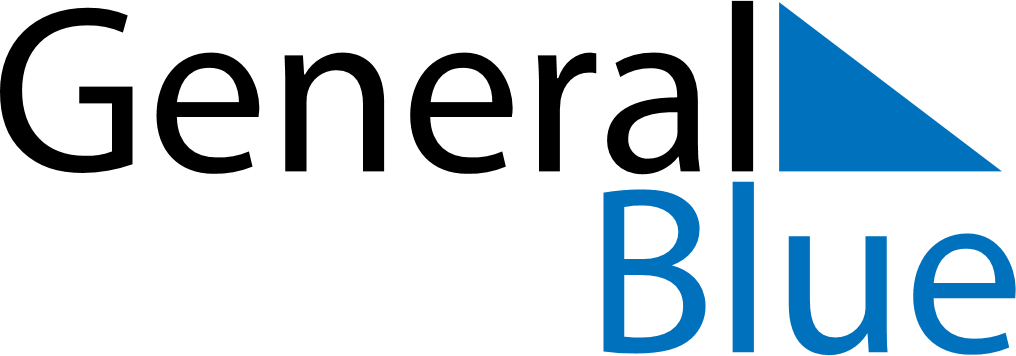 August 2024August 2024August 2024August 2024August 2024August 2024Garzon, Huila, ColombiaGarzon, Huila, ColombiaGarzon, Huila, ColombiaGarzon, Huila, ColombiaGarzon, Huila, ColombiaGarzon, Huila, ColombiaSunday Monday Tuesday Wednesday Thursday Friday Saturday 1 2 3 Sunrise: 6:02 AM Sunset: 6:15 PM Daylight: 12 hours and 12 minutes. Sunrise: 6:02 AM Sunset: 6:15 PM Daylight: 12 hours and 12 minutes. Sunrise: 6:02 AM Sunset: 6:14 PM Daylight: 12 hours and 12 minutes. 4 5 6 7 8 9 10 Sunrise: 6:02 AM Sunset: 6:14 PM Daylight: 12 hours and 12 minutes. Sunrise: 6:02 AM Sunset: 6:14 PM Daylight: 12 hours and 12 minutes. Sunrise: 6:02 AM Sunset: 6:14 PM Daylight: 12 hours and 12 minutes. Sunrise: 6:02 AM Sunset: 6:14 PM Daylight: 12 hours and 12 minutes. Sunrise: 6:02 AM Sunset: 6:14 PM Daylight: 12 hours and 11 minutes. Sunrise: 6:02 AM Sunset: 6:13 PM Daylight: 12 hours and 11 minutes. Sunrise: 6:01 AM Sunset: 6:13 PM Daylight: 12 hours and 11 minutes. 11 12 13 14 15 16 17 Sunrise: 6:01 AM Sunset: 6:13 PM Daylight: 12 hours and 11 minutes. Sunrise: 6:01 AM Sunset: 6:13 PM Daylight: 12 hours and 11 minutes. Sunrise: 6:01 AM Sunset: 6:13 PM Daylight: 12 hours and 11 minutes. Sunrise: 6:01 AM Sunset: 6:12 PM Daylight: 12 hours and 11 minutes. Sunrise: 6:01 AM Sunset: 6:12 PM Daylight: 12 hours and 11 minutes. Sunrise: 6:01 AM Sunset: 6:12 PM Daylight: 12 hours and 11 minutes. Sunrise: 6:01 AM Sunset: 6:12 PM Daylight: 12 hours and 11 minutes. 18 19 20 21 22 23 24 Sunrise: 6:00 AM Sunset: 6:11 PM Daylight: 12 hours and 10 minutes. Sunrise: 6:00 AM Sunset: 6:11 PM Daylight: 12 hours and 10 minutes. Sunrise: 6:00 AM Sunset: 6:11 PM Daylight: 12 hours and 10 minutes. Sunrise: 6:00 AM Sunset: 6:10 PM Daylight: 12 hours and 10 minutes. Sunrise: 6:00 AM Sunset: 6:10 PM Daylight: 12 hours and 10 minutes. Sunrise: 5:59 AM Sunset: 6:10 PM Daylight: 12 hours and 10 minutes. Sunrise: 5:59 AM Sunset: 6:09 PM Daylight: 12 hours and 10 minutes. 25 26 27 28 29 30 31 Sunrise: 5:59 AM Sunset: 6:09 PM Daylight: 12 hours and 10 minutes. Sunrise: 5:59 AM Sunset: 6:09 PM Daylight: 12 hours and 9 minutes. Sunrise: 5:59 AM Sunset: 6:08 PM Daylight: 12 hours and 9 minutes. Sunrise: 5:58 AM Sunset: 6:08 PM Daylight: 12 hours and 9 minutes. Sunrise: 5:58 AM Sunset: 6:08 PM Daylight: 12 hours and 9 minutes. Sunrise: 5:58 AM Sunset: 6:07 PM Daylight: 12 hours and 9 minutes. Sunrise: 5:58 AM Sunset: 6:07 PM Daylight: 12 hours and 9 minutes. 